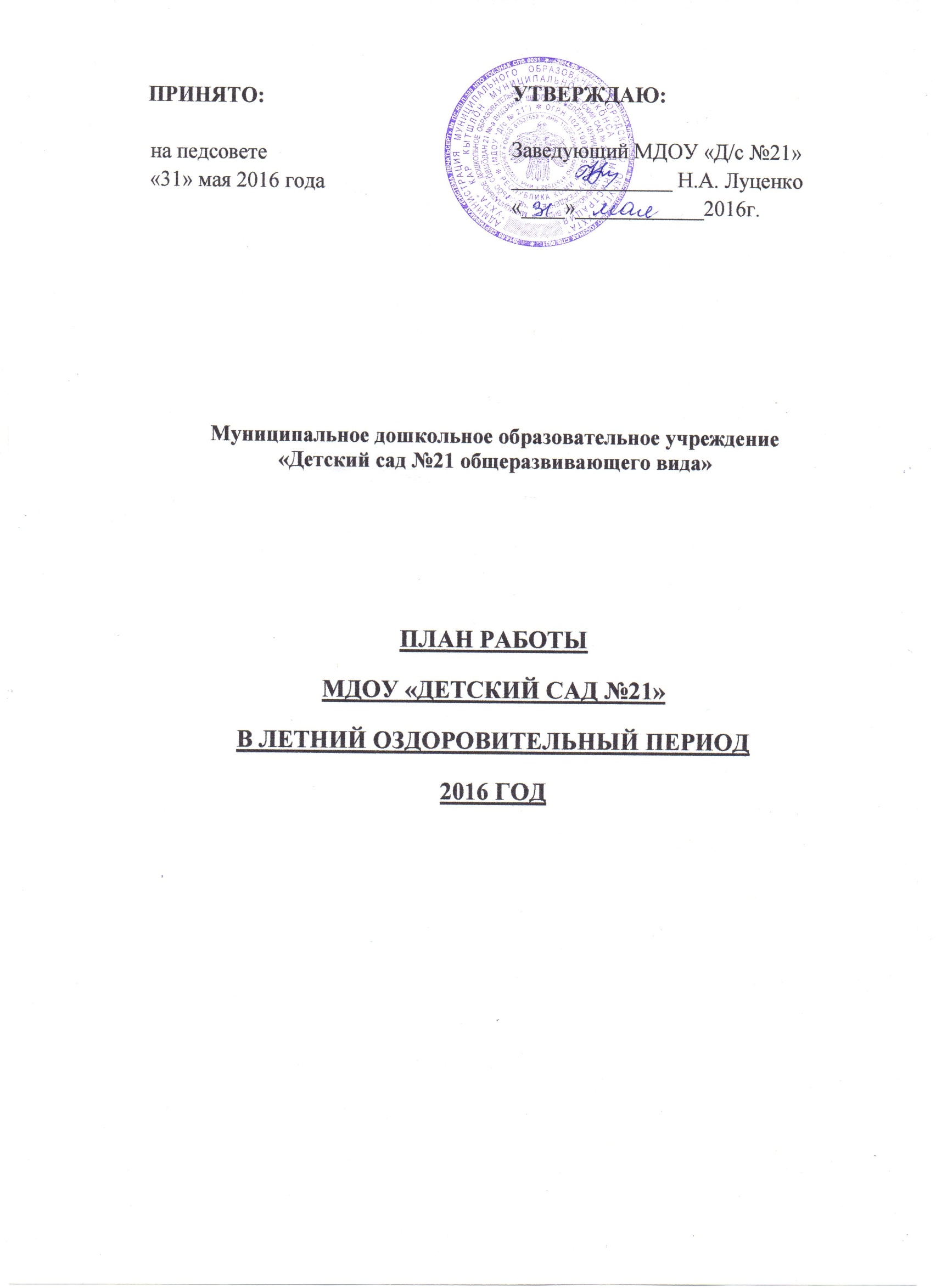 Цель: сохранение и укрепление  физического и психического здоровья детей с учетом их индивидуальных особенностей, удовлетворение потребностей растущего организма в отдыхе, творческой деятельности и движении.Задачи:Создать условия, обеспечивающие охрану жизни и укрепление здоровья детей, предупреждение заболеваемости и травматизма.Создавать условия для   закаливания детей, используя благоприятные факторы  летнего времени (солнце, воздух, вода),  способствовать их физическому развитию путём оптимизации  двигательной активности каждого ребенка. Реализовать систему мероприятий, направленных  на развитие самостоятельности, инициативности, любознательности и познавательной активности  в различных образовательных областях.Расширять и уточнять доступные детям знания и представления об объектах природы и природных явлениях, формировать  основы экологической культуры.Осуществлять коррекционно-развивающую работу в ходе организованной образовательной деятельности, в процессе прогулок, игровой и бытовой деятельности.Проводить осуществление педагогического и санитарного просвещения родителей по вопросам воспитания и оздоровления детей в летний период.План летней оздоровительной работы МДОУ « Д/ сад №21» на 2016 год.1. Организация режима дня и оздоровительной работы с детьми.•     Обязательное соблюдение принципа постепенности, обеспечение индивидуального подхода к детям, создание благоприятных условий для охраны жизни, здоровья и нервной системы детей, формирование и закрепление культурно - гигиенических навыков детей, личной гигиены.•     Максимальное пребывание детей на свежем воздухе (утренний прием, гимнастика, физкультурные занятия, увеличение длительности   прогулки,   походы, экскурсии     на природу и т.д.)•     Создание условий для повышения двигательной активности детей на свежем воздухе путем расширения ассортимента выносным оборудованием.•     Индивидуальная и подгрупповая работа с детьми по развитию основных видов движений на прогулке.•    Дневной сон детей в соответствии с режимом дня, обеспечение отдыха в период бодрствования (спокойные игры на прогулке, минуты релаксации в группе и под теневым навесом).•    Обращение внимания на одежду детей - одежда должна соответствовать условиям погоды. Воспитателям необходимо следить за состоянием детей во время прогулки и в группе ( переохлаждение и перегревание).•     Проведение перед сном водных процедур (мытье и обливание ног водой комнатной температуры).•    Соблюдение питьевого режима (артез. вода) во время пребывания детей в детском саду.Осуществление различных видов закаливания в течение дня (воздушные и солнечные ванны, босохождение, закаливание водой)•     Широкий доступ свежего воздуха в группе и спальне (проветривание в отсутствие детей; сон при открытых фрамугах - избежание сквозняка).•    Проведение ежедневной влажной уборки в групповых помещениях 2 раза в день, строгое соблюдение графика проведения генеральной уборки в группах.•     Ежедневный контроль за чистотой на игровых участках, ежедневная уборка веранд и вскапывание песка и в песочницах с последующим увлажнением водой.•     Организация и проведение игровой деятельности на игровых участках детского сада.2. Организация рационального литания:•     Введение в рацион дополнительно большого количества овощей, фруктов.•     Витаминизация 3 блюда.3. Санитарно - просветительская работа с персоналом.•     Организация режима дня детей в летний период•     Профилактика травматизма: ушибы, переломы, раны•    Солнечные ожоги, солнечные и тепловые удары.•     « Непрошенные гости» - профилактика энтеробиоза, педикулеза, укусы комаров, клещей4. Санитарно - просветительская работа с родителями.•     Профилактика травматизма - памятка для родителей•    Летние заболевания у детей, отравления, солнечный и тепловой удары - как избежать?•    В отпуск с малышом•    Закаливаем детей целое лето            Составила старший воспитатель                                Дрожжина М.Ю.Воспитательно-образовательная работа с детьмиКОНКУРСЫдля детей и родителейВЫСТАВКИдля детей и родителейМЕТОДИЧЕСКАЯ РАБОТАРАБОТА С РОДИТЕЛЯМИДОЛЖНОСТНОЙ КОНТРОЛЬПерспективный план  работы с детьми младшего дошкольного возраста в летний оздоровительный период2015/2016 учебный годПерспективный план  работы с детьми среднего дошкольного возраста в летний оздоровительный период2015/2016 учебный годПерспективный план  работы с детьми старшего дошкольного возраста в летний оздоровительный период2015/2016 учебный год№ п/п.Содержание работыСрокиОтветственные1.Календарное планирование согласно методическим рекомендациям « Особенности планирования воспитательно-образовательной работы в летний период».В течение ЛОПВоспитатели2.Одна обязательная ООД в неделю: музыкальное, физкультурное, познавательное, изодеятельность, согласно расписанию ООД на ЛОП.Июнь,ИюльАвгустСпециалисты Воспитатели3.Проведение 1 праздника в месяц,1 развлечения в неделю,1 раз в неделю экскурсии или целевойпрогулки.В течение ЛОПСпециалисты Воспитатели4.Игровая деятельность согласно требованиям ООПВ течение ЛОПВоспитатели5.Экологическое воспитание детей: беседы, экскурсии в ближайшее природное окружение; наблюдения, эксперименты с живой и неживой природой; труд на участке детского сада, в цветнике, в теплицеВ течение ЛОПВоспитатели6.Работа с детьми по воспитанию основ безопасности жизнедеятельности: беседы, развлечения, игры по ознакомлению с правилами дорожного движения, пожарной безопасности, антитерроризма, поведения в бытуВ течение ЛОПВоспитатели7.Работа с детьми по воспитанию основ здорового образа жизни: беседы, игровые ситуации, развлечения, спортивные мероприятия, совместная деятельность с родителямиВ течение ЛОПВоспитатели8.Экскурсии и целевые прогулки с детьми за территорию детского сада по разрешению:- Целевая прогулка к реке- Экскурсия в лесной массив- Поход на луг- Целевая прогулка по территории детского сада- Посещение музеев города- Экскурсия в детскую библиотеку- Целевая прогулка по пр. Ленина, в Детский парк.В течение ЛОПЗам заведующего ,Старший воспитатель,Воспитатели, Специалисты.9.Развитие детского изобразительного и музыкального творчества в свободной деятельности.В течение ЛОПВоспитателиСрокиНазваниеОтветственныеИюнь«Я люблю лето» - конкурс рисунков«Краски лета» - конкурс рисунков на асфальте«Безопасные каникулы!» - конкурс рисунков на асфальтеЗам заведующегоСтарший воспитательВоспитателиСпециалистыИюль «Эти смешные фантики» - конкурс смешных поделок из фантиков«Мы туристы» - стенгазета«Сказка своими руками» - конкурс поделок  хэнд-мейдЗам заведующегоСтарший воспитательВоспитателиСпециалистыАвгуст«Детский мир» -  конкурс коллажей «Тебе, моя Республика» - конкурс рисунков и поделок «Сберечь Земли очарованье» - конкурс на лучший экологический плакатЗам заведующегоСтарший воспитательВоспитателиСпециалистыСрокиНазваниеОтветственныеИюнь«Ни ночью, ни днём не играй с огнём» - выставка плакатов  по ППБ«Осторожно, дети» - выставка  рисунков родителей и детей по ПДД«Лето красное» - выставка поделок из природного материалаЗам заведующегоСтарший воспитательВоспитателиСпециалистыИюль «Калейдоскоп идей» - выставка поделок из бросового материала«Если один дома» - выставка рисунков по безопасностиЗам заведующегоСтарший воспитательВоспитателиСпециалистыАвгуст«Город мой, навек любимый» - выставка рисунков родителей и детей  «Наш весёлый огород» - выставка огородов на участкахЗам заведующегоСтарший воспитательВоспитателиСпециалисты№ п/пСодержаниеСрокиОтветственные1Консультация«Особенности организации летнего досуга дошкольников в летний период»Консультация«Организация предметно-развивающей среды в летний период»Мастер – класс«Лето на экологической тропе»Консультация«Взаимодействие и формы работы с родителями в летний период»Консультация«Роль воспитателя в развитии самостоятельной музыкальной  деятельности детей»Практикум: «Лето – пора закаляться»Мастер – класс«Организация детского творчества летом»Практикум: «Физминутки и их место в режиме дня»Консультация:«Формы закаливания и оздоровления детей в летний период и соблюдение двигательного режима»Практикум«Развивающие экологические игры на прогулке»Консультация«Организация детской экспериментальной деятельности в условиях лета»Практикум«Музыкотерапия в воспитании дошкольников»Консультация «Прогулки-походы за территорию детского сада в летний период".ИюльИюньИюньИюльИюльИюньАвгустАвгуст АвгустАвгустИюньАвгустАвгустДрожжина М.Ю.Чиркина Т.Ф.Опарина М.Н.Хицко Е.В.Корепанова Г.М.Терентьева Л.Г.Маслова Т.Н.Степанова А.Ю.Пестерева О.В.Ваисова Е.В.Фёдорова О.С.Баканова Н.И.2Выставка методических пособий, статей и литературы по работе с детьми в летний периодВ течение ЛОПЗам. заведующегоСтарший воспитатель3Индивидуальная работа с воспитателями (по запросам)В течение ЛОПЗам. заведующегоСтарший воспитатель4Оснащение методического кабинета необходимым материалом в помощь воспитателям:- Подборка наглядно-демонстрационного материала для работы с детьми - Обновление дидактических пособий В течение ЛОПЗам. заведующегоСтарший воспитательВоспитателиСпециалисты№п/пСодержаниеСрокиОтветственные1.Папка – передвижка«Закаливание летом»Памятка«Знай, помни, соблюдай» (рекомендации по ППБ)Ширма«Хвалим ребёнка правильно»Статья«Ожоги и отравления растениями»01.06.2016 – 01.07.2016Воспитатели2.Папка – передвижка«Нужен ли ребёнку дневной сон»Памятка«Советы светофорика» (ПДД)Статья«Ребёнок и телефон»04.07.2016 – 29.07.2016Воспитатели3.«Компьютер для ребёнка друг или враг»«Безопасность  ребёнка в квартире»«Дидактические игры по патриотическому воспитанию»«Республика наша,  нет ее краше»01.08.2016 – 31.08.2016ВоспитателиВопрос на контролеОбъектыСрокиОтветственныеМетоды контроляИтог подведенияИЮНЬИЮНЬИЮНЬИЮНЬИЮНЬИЮНЬГотовность детского сада к работе в летнее время: санитарное состояние помещений ДОУ и территорииПомещения ДОУ и территории1 неделяЗам. По ВОРЗам. зав. по АХЧЗам. По БТ и ЖДОсмотр помещений и территорииЖурнал контроляАнализ заболеваемости и посещаемости детейВсе группы1 неделяЗаведующийЗам. по ВОРРабота с документамиЖурнал контроляСанитарное состояние групповых помещенийМладшие воспитатели3 неделяЗам зав. по БТ и ЖДЗам. зав. по АХЧОсмотр помещенийЖурнал контроляИЮЛЬИЮЛЬИЮЛЬИЮЛЬИЮЛЬИЮЛЬСоблюдение графика проведения генеральных уборокМладшие воспитателиВ течение месяцаМедсестраЗам. зав. по АХЧНаблюдение за работой младшего воспитателяЖурнал контроляПроведение наблюдений на участке детского сада (форма, методика, содержание)Воспитатели2 неделяЗам. по ВОРНаблюдения  за работой воспитателяЖурнал контроляПроведение закаливающих процедур в течение дняВоспитатели4 неделяЗам зав. по ВОРНаблюдение педпроцессаЖурнал контроляАВГУСТАВГУСТАВГУСТАВГУСТАВГУСТАВГУСТСанитарное состояние групповых помещенийМладшие воспитатели2 неделяМедсестраЗам зав. по БТ и ЖДЗам. зав. по АХЧОсмотр помещенийЖурнал контроляГотовность документации к новому учебному годуВсе группы3 неделяЗам. зав. по ВОРРабота с документамиЖурнал контроляГотовность  помещений детского сада к новому учебному годуПомещения детского сада4 неделяЗаведующийОсмотр помещенийЖурнал контроляГотовность детского сада к новому учебному годуПомещения детского сада3-4 неделяЗам по АХЧЗам зав. по БТ и ЖДОсмотр помещенийЖурнал контроляНеделя, темаРабота с детьми01.06. – 10.06.16г.«Здравствуй, лето»Беседы с детьми: «Отчего бывает пожар», «Чем можно потушить огонь», «Чем опасен пожар» «Огонь – опасная игра»,«Правила поведения при пожаре»Чтение: «Тревога» М. Лазарев, Знакомство с пословицами и поговорками по темеД/и: «Что сначала, что потом», «Загадай-ка»Выставка рисунков «Огонь добрый, огонь – злой»Оформление книги: «Поучительные истории»П/и: «Вызов пожарных», «Потуши пожар»С/р игра: «Служба спасения»Беседы: «Какие человеку нужны машины», «Сигналы светофора», «Зачем нужны дорожные знаки», «Безопасное поведение на улице»Чтение художественной литературы:М. Ильин,  Е. Сигал «Машины на нашей улице»; С. Михалков «Моя улица»; В. Семерин «Запрещается – разрешается»; Б. Житков «Что я видел»; С. Михалков «Дядя Степа  - милиционер»Д/и: «Подбери колесо для машины»; «На чем я путешествую»; «Говорящие знаки»; «Кому что нужно»Проигрывание ситуаций по ПДДОформление альбома «Правила дорожного движения»С/р игры: «Гараж»; «В автобусе»; «Путешествие»Строительные игры: «Гараж»; «Новый район города»; «Пассажирские остановки», «Различные виды дорог»П/и: «Светофор»; «Цветные автомобили»Рисование: «Запрещающие знаки на дороге»; «Гараж для спецтранспорта»; «Наш город»; «Перекресток»Развлечение: Спектакль «Кошкин дом»Развлечение: Спектакль «Кошкин дом»13.06.-17.06.16 г.«Солнечная неделя»- Заучивание потешки – «Солнышко»- Чтение стихотворения Г. Бойко «Солнышко», А.Бородского «Солнечный зайчик»- Эксперимент «Солнечный зайчик» (зеркало)- Час двигательной активности «Солнышко встречаем»- Ходьба «Солнышко» (чередование ходьбы врассыпную с построением в круг)- Основные движения: «Дотянись до солнышка» (ходьба по скамейке руки вверх);- П/И «Поймай солнечного зайчика» (упражнять в беге не наталкиваясь друг на друга)- Рисование «Солнышко и тучка» (закрепление навыков работы гуашевыми красками)- Лепка «Солнышко» (создаем образ из двух частей: круг-солнышко, палочки-лучи)- Музыкальные игры: «Солнышко и дождик» (М.Раухвенгер), «Солнышко» (Е. Макшанцева)- Беседа «Когда светит солнышко, что мы будем делать?» - навыки общения между детьми- Сюжетно-ролевая игра «Детский сад» (дети младшей группы имитируют движения взрослых сотрудников детского сада)Д/И «Сложи солнышко», «Большое и маленькое солнышко»Развлечение: «Здравствуй, лето!»Развлечение: «Здравствуй, лето!»20.06.-24.06.16 г.«Капитошка и его друзья»- Беседа «Вода» (Вода и ее значение в жизни людей, растений и животных)- Опыты на выявление свойств воды: «Вода жидкая, может течь».- Чтение потешек: «Водичка, водичка..».- П/И «Солнышко и дождик», «Ветерок и тучка», «Ручейки», «Пройди, ног не замочи».Закреплять умение ходить по гимнастической скамейке и прыгать в глубину, ходить между двумя веревками.- Игра-забава «Капитошка и его друзья» (Мыльные пузыри).- Рисование тычком, или пальцем «Тучка».- Лепка «Капельки»- Беседа «Я на улицу собираюсь» - закрепить умение одеваться, воспитывать бережное отношение к вещам.- Сюжетно-ролевая игра «Детский сад» (воспитатель вывел детей на прогулку.)Развлечение: «Праздник мыльных пузырей»Развлечение: «Праздник мыльных пузырей»27.06.-01.07.16 г.«Познай себя»- Беседа для личного общения «Знаешь ли ты себя»- Дидактические игры: «Доброе утро, дружок!»,Игра-исценировка «О чем рассказала кукла Катя (Миша)?».- П/И «По дорожке Валя шла», «Мы топаем».- Дидактические игры на привитие культурно-гигиенических норм: «Проснись, потянись», «Дорожки здоровья».- Лепка: «Наши руки не для скуки» (по замыслу)- Рисование в нетрадиционной форме «Угадай, что получилось!» (рисуем ладошками).- Сюжетно-ролевая игра «Больница».- Д/И «Зеркало», «Ножки, ножки».- Разв.образ.сит. «Нос, умойся».Развлечение: «Наши ножки топают по дорожке»Развлечение: «Наши ножки топают по дорожке»04.07.-08.07.16 г.«В мире игрушек»- Занятие игра в песочнице «Игрушки бывают разные» (классификация игрушек по назначению).- Стихотворения В. Берестова «Больная кукла», Я Кима «Кукла», А. Барто «Игрушки», «Это какла наша», А. Ахундовой «Гости», песенки и потешки об игрушках.- Спортивный досуг «К куклам в гости», - Комплекс упражнений «Игрушки»,- П/И «Догони мяч», «Скати мяч с горки», «Пузырь», «Карусели», «Мой веселый звонкий мяч».- Театр – сказка «Теремок».- Рисование «Неваляшки – яркие рубашки» - учить детей ритмичными мазками украшать силуэт неваляшки.- Лепка выполняемый объект «Неваляшка».Игры исценировки – «О чем рассказала игрушка».Исценировка произведений А. Барто «Игрушки»- Беседа «Я беру игрушку» - право выбора игрушки, не забывая о том же праве других детей (15; стр.13).- Сюжетно-ролевая игра «В магазине игрушек»- Д/И «Чистые игрушки – здоровые малышки»,«Купаем куклу Машу», «Успокоим куклу», «Помоем кукле руки после прогулки».Развлечение: «Праздник в мире игрушек»Развлечение: «Праздник в мире игрушек»11.07.-15.07.16 г.Неделя безопасности «Правила движения мы узнали, на дороге внимательней стали!»- Наблюдение за машинами: внешний вид, детали, назначение.Стих. Н. Найденова «Машина», Э. Мошковецковой, Т. Волгиной «Паровозик»Потешка: «Еду-еду к бабе, к деду».Книги: «Машины» Н.Мигунова , «Правила маленького пешехода» Н. Никитина- способствовать становлению и обогащению двигательного опыта, выполнению основных движений, общеразвивающих упражнений, участию в подвижных играх, развитию у детей навыков безопасного поведения и общения в транспорте; упражнять в беге в разных направлениях, не наталкиваясь друг на друга; учить ходить по наклонной доске, сохраняя равновесие; приучать реагировать на звуковые сигналы; развивать способность ориентироваться в пространстве. П/И: «Самолеты», «Воробушки и автомобили», «Мы едем, едем, едем».- Лепка «Светофорчик наш друг»- Рисование (мелом): «Машина», «Поезд» (Дети наблюдают за тем, как взрослый рисует, потом «садятся» в автомобиль, поезд и отправляются в путешествие).- Слушание песен: «Веселые путешественники» (М. Старокадомский), «Машина» (Т. Попатенко)- Сюжетно-ролевая игра: «Ремонт машин», «Врач едет к больной кукле», «Автобус».- Рассматривание плакатов по безопасности дорожного движения, чтение стихотворений по данной тематике.Развлечение: «Путешествие в страну Светофорию»Развлечение: «Путешествие в страну Светофорию»18.07-22.07.16 г.«Солнце, воздух и вода - наши лучшие друзья».Беседы: «Какую пользу приносят солнце, воздух и вода», «Как правильно загорать», «Могут ли солнце, воздух и вода нанести вред здоровью»,Составление памяток: «Правила поведения на воде», «Как правильно загорать»Отгадывание загадок по темеБеседы: «Витамины я люблю - быть здоровым я хочу», «Уроки безопасности», "Беседа о здоровье, о чистоте" «Друзья Мойдодыра»Рассматривание иллюстраций, фотографий, картин  о здоровье.Заучивание пословиц, поговорок о здоровье.Чтение художественной литературы: В. Лебедев-Кумач «Закаляйся!», С. Маршак «Дремота и зевота», С. Михалков «Про девочку, которая плохо кушала», Э. Успенский «Дети, которые плохо едят в детском саду», А. Барто «Прогулка», С. Михалков «Прогулка», С. Михалков «Прививка», В. Семернин «Запрещается — разрешается!»Выставка детских рисунков по теме здоровьяКонкурс рисунков «Путешествие в страну здоровья»П/и: «Делай, как я», «Школа мяча», «Ловишки в кругу»…С/р игры: «Поликлиника», «Аптека»…Развлечение: Спортивный досуг «Солнце, воздух и вода – наши лучшие друзья»Развлечение: Спортивный досуг «Солнце, воздух и вода – наши лучшие друзья»25.07. – 29.07.16г«Неделя природы»Рассматривание альбомов: «Животные»,  «Птицы», «Цветы»…Рассматривание/ знакомство со знаками «Правила поведения в природе»Изготовление знаков  «Береги природу»Рисование: «Краски лета», «Летний пейзаж»Опыты с песком и водойСтроительная игра «Терем для животных»Составление памяток по охране окружающей средыКонкурс семейной газеты «Чистый город»Рассматривание альбомов «Времена года»Конкурс загадок о природеЧтение художественной литературы природоведческого характераПрослушивание аудиозаписи «Голоса леса»Игры с природным материаломИзготовление «Красной книги», альбома «Родной край» Изготовление вертушек, султанчиков, воздушного змеяИзготовление знаков «Правила поведения в лесу»Д/и: «Береги природу», «Скажи название» « Назвать растение по листу»,П/и: «Земля, вода, огонь, воздух» - с мячом, «Солнечные зайчики», «Скакалки», «Прятки», «Ловишки»С/р игра: «Лесное путешествие»Развлечение: «Праздник природы»Развлечение: «Праздник природы»01.08 – 05.08.16г.«Весёлые старты»Знакомство с олимпийским МишкойЭстафеты: «Достань до флажка», «Попади в цель»,  «Меткие футболисты», «Быстрые наездники»Конкурс «Угадай вид спорта»Аттракцион «Поймай мяч шляпой»Катание на самокатах, велосипедеРисование «Спортивная эмблема», «Олимпийский мишка»С/р игра: «Олимпиада»Беседа «Спортсмены из страны мульти – пульти»Рассматривание книг, альбомов о спортеЧтение: «Я расту» А. Барто, «Мойдодыр» К Чуковский, «Про Мимозу» С.Михалков, «маленький спортсмен» Е. БагрянКонкурс семейной газеты «Папа, мама, я  - спортивная семья»Оформление фотоальбома «Активный отдых семьи»Рисование «Спортивная эмблема группы»П/и: «Мы веселые ребята», «Попади в цель», «Сбей кеглю», «Кто быстрее до флажка»Развлечение: «В гостях у Мойдодыра»Развлечение: «В гостях у Мойдодыра»08.08. – 12.08.16г.«У Лукоморья»Оформление книжных уголков в группах.Чтение художественной литературыРисование «По страницам любимых сказок»Изготовление книжек-малышекЛитературная викторина «В мире сказки»Выставка книг «Русские народные сказки»Выставка поделок, игрушек-самоделок «Герои волшебных русских сказок»Выставка детских рисунков «Эти волшебные сказки», «Мы – иллюстраторы»П/и: «Пузырь», «Поймай комара», «Воробушки и автомобиль» Оформление книжных уголков в группах.Рассматривание портретов писателей  (К. Чуковский, С. Маршак, С. Михалков, А.Барто)Рассматривание иллюстраций к произведениямРисование по мотивам произведенийЛитературная викторина по произведениям К.ЧуковскогоД/и: «Дорисуй героя», «Раскрась героя»С/р и: «Путешествие на пиратском корабле», «Книжный магазин»П/и: «Волшебная палочка», «У медведя во бору», «Карусели», «Береги предмет»Развлечение: «У Лукоморья»Развлечение: «У Лукоморья»15.08. – 19.08.16г.«Играй, играй – да дело знай»Математические д/и: «Заплатка на сапоги», «Назови соседей числа», «Соедини похоже», «Шумящие коробочки», «Разрезные картинки», «Собери фигуру»Изготовление поделок – оригамиРазвивающие игры: Мозаика, Логический куб, развивающие рамки, игры на развитие мелкой моторикиП/и: «Найди пару», «Собери мостик», «Прятки»С/р игра «Мебельная мастерская»«Русские народные игры: «Чудесный мешочек», «Игры с кеглями»Игры в игровых уголках с любимыми игрушкамиП/и: «Цветные автомобили», «Найди пару», «Кегли», «Пройди – не задень»С/Р игра: «Магазин игрушек»Развлечение: «Карлсон и дети»Развлечение: «Карлсон и дети»22.08. – 26.08.16г.«Земля моя коми»Беседы: «Край, в котором мы живём», «О чём рассказывают памятники», «Люди, прославившие наш край»Чтение художественной литературы: В. Степанов. «Что мы Родиной зовем»Беседа о природных богатствах родного краяЧтение и разучивание стихов о родном краеРассматривание книг, альбомов с иллюстрациями о достопримечательностях города «Ухта», «Родной край»Прослушивание  в аудиозаписи марийских песен, мелодийОтгадывание марийских загадокД/и:: «Ассоциации – город»., «Что где находится» (схемы, карты).С/р игры: «Железная дорога», «Больница»Развлечение: «Развлечение: «29.08. – 31.08.16г.«До свидания, лето!»- Игра-развлечение «Путешествие на поезде»,- Дидактические игры: «Угадай чей домик?», «Угадай на чем я путешествую?»- Подвижные игры: «Мой веселый звонкий мяч», «Вышла курочка гулять»;- Мимическая гимнастика «Курочка и цыплята»,Игры-забавы «Летит воздушный шар».- Слушание любимых песен «Летние путешествия»;- Рисование «Много воздушных шариков».- Игра-тренинг «Учимся правильно разговаривать» - правила ведения диалога;- Сюжетно-ролевая игра «Больница» (дети средней группы берут на себя роли врачей, медсестер).Развлечение: Музыкально- спортивный праздник «До свидания, лето!»Развлечение: Музыкально- спортивный праздник «До свидания, лето!»Неделя, темаРабота с детьми1.06.-10.06.16 г.«Здравствуй, лето!»Беседы с детьми: «Отчего бывает пожар», «Чем можно потушить огонь», «Чем опасен пожар» «Огонь – опасная игра»,«Правила поведения при пожаре»Чтение: «Тревога» М. Лазарев, Знакомство с пословицами и поговорками по темеД/и: «Что сначала, что потом», «Загадай-ка»Выставка рисунков «Огонь добрый, огонь – злой»Оформление книги: «Поучительные истории»П/и: «Вызов пожарных», «Потуши пожар»С/р игра: «Служба спасения»Беседы: «Какие человеку нужны машины», «Сигналы светофора», «Зачем нужны дорожные знаки», «Безопасное поведение на улице»Чтение художественной литературы:М. Ильин,  Е. Сигал «Машины на нашей улице»; С. Михалков «Моя улица»; В. Семерин «Запрещается – разрешается»; Б. Житков «Что я видел»; С. Михалков «Дядя Степа  - милиционер»Д/и: «Подбери колесо для машины»; «На чем я путешествую»; «Говорящие знаки»; «Кому что нужно»Проигрывание ситуаций по ПДДОформление альбома «Правила дорожного движения»С/р игры: «Гараж»; «В автобусе»; «Путешествие»Строительные игры: «Гараж»; «Новый район города»; «Пассажирские остановки», «Различные виды дорог»П/и: «Светофор»; «Цветные автомобили»Рисование: «Запрещающие знаки на дороге»; «Гараж для спецтранспорта»; «Наш город»; «Перекресток»Развлечение: Спектакль «Кошкин дом»Развлечение: Спектакль «Кошкин дом»13.06. – 17.06.16г.«Солнечная неделя»- Заучивание стихотворения по методике «Расскажи стихи руками» - «Заботливое солнышко» (13, стр.110)- Чтение рассказов Л.Воронковой «Солнечный денёк»- Эксперимент «Вода в сосуде» (нагревание воды лучами солнца)- Урок здоровья «Солнышко лучистое» - о пользе и вреде солнечных лучей для здоровья (см. 2)- Час двигательной активности «Солнышко встречаем» (3, стр.7)- Ходьба «Солнышко» (чередование ходьбы врассыпную с построением в круг)- Основные движения: «Дотянись до солнышка» (лазанье по гимнастической стенке); «Радужные брызги» (бросать мяч вверх и ловить) - Рисование «Солнышко и тучка» (закрепление навыков работы гуашевыми красками)- Аппликация «Солнышко» (из кусочков бумаги методом обрывания)- Музыкальные игры: «Солнышко и дождик» (М.Раухвенгер), «Солнышко» (Е. Макшанцева)- Беседа «Мы - дружные ребята» - навыки общения между детьми (15; стр.14)- Сюжетно-ролевая игра «Детский сад» (дети средней группы берут на себя роли сотрудников ДОУ)Развлечение: «Лето красное»Развлечение: «Лето красное»20.06. – 24.06.16г. «Капитошка и его друзья»- Беседа «Значение воды в нашей жизни» (Вода существует в окружающей среде в различных видах. Это и дожди, и реки, и моря. В реках вода без запаха и вкуса – пресная, в ней живут щуки, караси… В море вода солёная, там живут свои обитатели – медузы, акулы, киты…)- Опыты на выявление свойств воды: «Вода прозрачная», «У воды нет вкуса и запаха», «Вода жидкая, может течь», «Вода – волшебный растворитель», «Вода не имеет формы» (12, стр.58-59)- Подвижные игры: «Солнышко и дождик», «Ручеёк», «Накорми рыбок» (метание предметов в горизонтальную цель)- Дыхательная гимнастика: «Пароход», «Спрячься в воду» (задержка дыхания), «Мыльные пузыри»- Пальчиковые игры: «Рыбка» (движение кистями рук, имитирующие плывущую рыбку), «Уточка» (разведение и сведение пальцев)- Развлечение «Праздник мыльных пузырей» (11, стр.70)- Рисование свечой «Рыбки»- Пластический этюд «Капельки» - под любую соответствующую музыку (развивать фантазию, внимание и согласованность действий)- Беседа «Я берегу игрушки и одежду» - бережное отношение к вещам (15; стр. 16)- Сюжетно-ролевая игра «Детский сад» (воспитатель вывела детей на прогулку)Развлечение: «Праздник мыльных пузырей»Развлечение: «Праздник мыльных пузырей»27.06.-01.07.16 г. «Познай себя»- Беседа для внеситуативно-личностного общения «Знаешь ли ты себя» (13, стр.40)- Дидактические игры: «Волшебный стул» (14, стр.37), «Передача чувств» (14, стр.37), «Доброе утро, Иван!» (14, стр.31)- Дидактические игры на привитие культурно-гигиенических норм: «Проснись-потянись» (14, стр. 34); «Тряпичная кукла» (14, стр.38)- Урок здоровья «Я расту и развиваюсь» (11, стр. 65)- Психогимнастика в сочетании с точечным массажем «Гимнастика маленьких волшебников» (9, стр.181)- Игра «Солнечные зайчики» (9, стр. 187)- Лепка «Наши руки не для скуки» (по замыслу)- Рисование в нетрадиционной форме «Угадай, что получилось!» (выдувание через соломинку цветных клякс)- Игра-тренинг «Учимся правильно разговаривать» - правила ведения диалога (15; 22)- Сюжетно-ролевая игра «Больница» (дети средней группы берут на себя роли врачей, медсестёр)Развлечение: «Здоровые малыши – настоящие крепыши»Развлечение: «Здоровые малыши – настоящие крепыши»04.07.-08.07.16 г.«В  мире игрушек»- Занятие-игра в песочнице «Машины бывают разные» (классификация игрушечных машин по назначению, по материалу, из которого они сделаны)- Занятие «Мы матрёшки – весёлые игрушки» (6, стр.80)- Чтение сказки Т.Маршаловой «Старые игрушки» (см. 10)- Заучивание стихотворения по методике «Расскажи стихи руками» - «Любимые куклы» (13, стр.93)- Спортивный досуг «В гостях у матрёшки» (3, стр.61) - Комплекс упражнений «Игрушки» (9, стр. 104-105)- Театр игрушек – сказка В.Сутеева «Под грибом»- Рисование «Моя любимая игрушка»- Беседа «Я беру игрушку» - право выбора игрушки, не забывая о таком же праве других детей (15; стр.13)- Сюжетно-ролевая игра «В магазине игрушек» (дети среднего возраста берут на себя роли продавца, кассира)Развлечение: «Праздник в мире игрушек»Развлечение: «Праздник в мире игрушек»11.07.-15.07.16 г.Неделя безопасности «Правила движения мы узнали, на дороге внимательней стали!»- Чтение сказки Г.Юрмина «Любопытный мышонок» (5, стр. 54)- Наблюдение за машинами: внешний вид, детали, назначение- Спортивный вечер развлечений «Лучший пешеход» - правила поведения детей на улице (5, стр.33)- Подвижные игры «Красный, жёлтый, зелёный», «Островок безопасности» (4, стр.71)- Слушание песен: «Весёлые путешественники» (М.Старокадомский), «Песенка дорожных знаков» (Ю.Чичиков), «Машина (Т.Попатенко)- Штриховка цветными карандашами «Светофорик»- Сюжетно-ролевая игра «Автобус» (дети среднего возраста берут на себя роли шофёра, кондуктора)- Рассматривание плакатов по безопасности дорожного движения, чтение стихотворений по данной тематике (4, стр.48)Развлечение: «Путешествие в страну Светофорию»Развлечение: «Путешествие в страну Светофорию»18.07. – 22.07.16г.«Солнце, воздух и вода - наши лучшие друзья».Беседы: «Какую пользу приносят солнце, воздух и вода», «Как правильно загорать», «Могут ли солнце, воздух и вода нанести вред здоровью»,Составление памяток: «Правила поведения на воде», «Как правильно загорать»Отгадывание загадок по темеБеседы: «Витамины я люблю - быть здоровым я хочу», «Уроки безопасности», "Беседа о здоровье, о чистоте" «Друзья Мойдодыра»Рассматривание иллюстраций, фотографий, картин  о здоровье.Заучивание пословиц, поговорок о здоровье.Чтение художественной литературы: В. Лебедев-Кумач «Закаляйся!», С. Маршак «Дремота и зевота», С. Михалков «Про девочку, которая плохо кушала», Э. Успенский «Дети, которые плохо едят в детском саду», А. Барто «Прогулка», С. Михалков «Прогулка», С. Михалков «Прививка», В. Семернин «Запрещается — разрешается!»Выставка детских рисунков по теме здоровьяКонкурс рисунков «Путешествие в страну здоровья»П/и: «Делай, как я», «Школа мяча», «Ловишки в кругу»…С/р игры: «Поликлиника», «Аптека»…Развлечение: Спортивный досуг «Солнце, воздух и вода – наши лучшие друзья»Развлечение: Спортивный досуг «Солнце, воздух и вода – наши лучшие друзья»25.07. – 29.07.16г«Неделя природы»Рассматривание альбомов: «Животные»,  «Птицы», «Цветы»…Рассматривание/ знакомство со знаками «Правила поведения в природе»Изготовление знаков  «Береги природу»Рисование: «Краски лета», «Летний пейзаж»Опыты с песком и водойСтроительная игра «Терем для животных»Составление памяток по охране окружающей средыКонкурс семейной газеты «Чистый город»Отгадывание загадок о водном миреРассматривание иллюстрацийИгра – путешествие «По дну океана вместе с Русалочкой»Знакомство с правилами поведения на водеКонкурс рисунков «Водное царство» - совместно с родителямиП/и: «Море волнуется», «Чей дальше» - с мячом», «Прятки»С/р игра: «В гостях у жителей подводного царства»Рассматривание альбомов «Времена года»Конкурс загадок о природеЧтение художественной литературы природоведческого характераПрослушивание аудиозаписи «Голоса леса»Игры с природным материаломИзготовление «Красной книги», альбома «Родной край» Изготовление вертушек, султанчиков, воздушного змеяИзготовление знаков «Правила поведения в лесу»Д/и: «Береги природу», «Скажи название» « Назвать растение по листу»,П/и: «Земля, вода, огонь, воздух» - с мячом, «Солнечные зайчики», «Скакалки», «Прятки», «Ловишки»С/р игра: «Лесное путешествие»Развлечение: «Праздник природы»Развлечение: «Праздник природы»01.08 – 05.08.16г.«Весёлые старты»Знакомство с олимпийским МишкойЭстафеты: «Достань до флажка», «Попади в цель»,  «Меткие футболисты», «Быстрые наездники»Конкурс «Угадай вид спорта»Аттракцион «Поймай мяч шляпой»Катание на самокатах, велосипедеРисование «Спортивная эмблема», «Олимпийский мишка»С/р игра: «Олимпиада»Беседа «Спортсмены из страны мульти – пульти»Рассматривание книг, альбомов о спортеЧтение: «Я расту» А. Барто, «Мойдодыр» К Чуковский, «Про Мимозу» С.Михалков, «маленький спортсмен» Е. БагрянКонкурс семейной газеты «Папа, мама, я  - спортивная семья»Оформление фотоальбома «Активный отдых семьи»Рисование «Спортивная эмблема группы»П/и: «Мы веселые ребята», «Попади в цель», «Сбей кеглю», «Кто быстрее до флажка»Развлечение: Музыкально – спортивный праздник «Детство – это я и ты»Развлечение: Музыкально – спортивный праздник «Детство – это я и ты»08.08. – 12.08.16г.«У Лукоморья»Оформление книжных уголков в группах.Чтение художественной литературыРисование «По страницам любимых сказок»Изготовление книжек-малышекЛитературная викторина «В мире сказки»Выставка книг «Русские народные сказки»Выставка поделок, игрушек-самоделок «Герои волшебных русских сказок»Выставка детских рисунков «Эти волшебные сказки», «Мы – иллюстраторы»П/и: «Пузырь», «Поймай комара», «Воробушки и автомобиль»Чтение произведений А.С. Пушкина: «Ветер по морю гуляет», «Месяц, месяц…», «Ветер, ветер…», «Сказка о царе Салтане…», «Сказка о мертвой царевне и  о семи богатырях», «Сказка о рыбаке и рыбке»Рассматривание иллюстраций к произведениям автораПрослушивание произведений в аудиозаписиКонкурс рисунка «Моя любимая сказка»Пушкинские чтения – конкурс чтецовС/р игра: «Библиотека»Развлечение: «У Лукоморья»Развлечение: «У Лукоморья»15.08. – 19.08.16г.«Играй, играй – да дело знай»Математические д/и: «Заплатка на сапоги», «Назови соседей числа», «Соедини похоже», «Шумящие коробочки», «Разрезные картинки», «Собери фигуру»Изготовление поделок – оригамиРазвивающие игры: Мозаика, Логический куб, развивающие рамки, игры на развитие мелкой моторикиП/и: «Найди пару», «Собери мостик», «Прятки»С/р игра «Мебельная мастерская»П/и «Ищи клад», «Скакалки», «Ловишки», «Классики»С/р игра: «Детский сад»- Д/и: «Береги природу», «Скажи название» «Назвать растение по листу»,- П/и: «Земля, вода, огонь, воздух» - с мячом, «Солнечные зайчики», «Скакалки», «Прятки»«Удивительные  опыты» - экспериментальная работа на прогулке«У природы нет плохой погоды» – познавательные игры«Знатоки природы» - викторинаРазвлечение: «Маня и Ваня в гостях у ребят»Развлечение: «Маня и Ваня в гостях у ребят»22.08. – 26.08.16г.«Земля моя коми»Беседы: «Край, в котором мы живём», «О чём рассказывают памятники», «Люди, прославившие наш край»Чтение художественной литературы: В. Степанов. «Что мы Родиной зовем»Беседа о природных богатствах родного краяЧтение и разучивание стихов о родном краеРассматривание книг, альбомов с иллюстрациями о достопримечательностях города «Ухта», «Сыктывкар», «Родной край»Прослушивание  в аудиозаписи марийских песен, мелодийОтгадывание марийских загадокД/и:: «Ассоциации – город»., «Что где находится» (схемы, карты).С/р игры: «Железная дорога», «Больница»Рисование «Наша улица»Рисование «Наша улица» Рассматривание книг, иллюстраций, открыток «Ухта», «Сыктывкар», и т.д.Рассматривание альбома и беседы «Люди, прославившие нашу Республику»Беседа «Мой любимый уголок Ухта»Оформление папки-передвижки «Люби и знай свой край»Конкурс рисунка на асфальтеД/и:: «Дорисуй героя»,  «Разноцветный мир»Развивающие игры: «Мой адрес»,  «Сколько в доме этажей», «Скажи иначе»,  «Я по городу иду», «Собери из частей целое», «Вот моя улица, вот мой дом», «Где что находится».П/и: «Игры с воздушными шарами», «карусели», «Цветные автомобили»С/р игры:  «Библиотека», «Экскурсия по городу»Развлечение: «Мой любимый Коми край»Развлечение: «Мой любимый Коми край»29.08. – 31.08.16г.«До свидания, лето!»Занятие-игра «Путешествие по воздуху» (13, стр.80)- Дидактические игры на социально-речевое общение: «Подарок другу» (14, стр.76), «Как можно сделать приятное другому» (14, стр. 88), «Передача чувств» (14, стр.76)- Дидактические игры: «На воде, на земле, в воздухе» (6, стр. 101), «Где ты живёшь?» (6, стр. 101), «На чём я путешествую» (6, стр. 101)- Подвижные игры: «Где мы были – мы не скажем, а что делали - покажем» (9, стр. 120), «Кто живёт в избушке?» (9, стр. 121)- Игровой комплекс упражнений «Три медведя» (9, стр. 147)- Мимическая гимнастика «Курочка и цыплята» (9, стр.230)- Фестиваль любимых песен «Раз – словечко, два – словечко, будет песенка!»- Рисование «Дорисуй облачко»- Игра-тренинг «Учимся правильно разговаривать» - правила ведения диалога (15; 22)- Сюжетно-ролевая игра «Больница» (дети средней группы берут на себя роли врачей, медсестёр)Развлечение: «Как дети Лето спасали»Развлечение: «Как дети Лето спасали»Неделя, темаРабота с детьми01.06. – 10.06.16г.«Здравствуй, лето!»Беседы с детьми: «Отчего бывает пожар», «Чем можно потушить огонь», «Чем опасен пожар» «Огонь – опасная игра»,«Правила поведения при пожаре»Чтение: «Тревога» М. Лазарев, Знакомство с пословицами и поговорками по темеД/и: «Что сначала, что потом», «Загадай-ка»Выставка рисунков «Огонь добрый, огонь – злой»Оформление книги: «Поучительные истории»П/и: «Вызов пожарных», «Потуши пожар»С/р игра: «Служба спасения»Беседы: «Какие человеку нужны машины», «Сигналы светофора», «Зачем нужны дорожные знаки», «Безопасное поведение на улице»Чтение художественной литературы:М. Ильин,  Е. Сигал «Машины на нашей улице»; С. Михалков «Моя улица»; В. Семерин «Запрещается – разрешается»; Б. Житков «Что я видел»; С. Михалков «Дядя Степа  - милиционер»Д/и: «Подбери колесо для машины»; «На чем я путешествую»; «Говорящие знаки»; «Кому что нужно»Проигрывание ситуаций по ПДДОформление альбома «Правила дорожного движения»С/р игры: «Гараж»; «В автобусе»; «Путешествие»Строительные игры: «Гараж»; «Новый район города»; «Пассажирские остановки», «Различные виды дорог»П/и: «Светофор»; «Цветные автомобили»Рисование: «Запрещающие знаки на дороге»; «Гараж для спецтранспорта»; «Наш город»; «Перекресток» Игры: «Пожароопасные предметы», «Что необходимо пожарному»Отгадывание загадокБеседы «Правила поведения при пожаре»Рассматривание альбома «Люди героической профессии»Чтение и обсуждение художественных произведенийРассматривание плакатов, иллюстрацийКонкурс рисунка «Спички детям не игрушки»Д/и: «Можно - нельзя», «Предметы – источники пожара», «Домашние помощники», «Кому что нужно», «Я начну, а ты закончи»П/и: «Ловишки», «Прятки», «Найди предмет», «С кочки на кочку», «Пробеги тихо»С/р игры: «Отважные пожарные»Развлечение: «Огонь — друг, огонь — враг»Развлечение: «Огонь — друг, огонь — враг»13.06.-17.06.16 г. «Солнечная неделя»- Беседа с играми и развлечениями «Что мы знаем о лете?» (1, стр.4)- Летние загадки (см. 2)- Стихи о лете, солнце (см.2)-Опытно-экспериментальная деятельность: «Когда вода теплее» (нагревание окружающих предметов днём и вечером), «Вода в сосуде» (нагревание воды лучами солнца), «Тень» (рассматривание и сопоставление размеров тени от предметов в разное время дня)-Спортивное развлечение «Солнце встало» (3, стр.70)- Подвижные игры: «Солнечные лучики» (чередование бега врассыпную с построением в две колонны: мальчики и девочки лицом друг к другу), «Солнце и тень» (бег врассыпную, построение в колонну за воспитателем); «Горелки с платком»-Упражнение на дыхание «Нарисуй солнышко» (на выдохе рисуем потоком воздуха солнышко)-Эстафеты: «Солнечные монетки (соревнование с переносом жёлтых кружков); «Вокруг солнышка хожу» (ведение мяча одной рукой, при потере мяча – штраф)- Рисование на асфальте «Солнечный денёк»-Лепка «На солнечной полянке» (коллективная работа из пластилина и природного материала)- Музыкальные игры: «Солнышко и дождик» (М.Раухвергер), «Солнышко» (Е.Макшанцева)- Беседа «Дорога в детский сад» - знания об окружающем, развитие самосознания (20; стр. 10)- Упражнение «Как меня зовут» (дети называют своё имя – полное, краткое, ласковое, самое любимое)- Пластический этюд «Солнышко» («От ласковых имён стало тепло, как от солнышка. Все мы сейчас станем лучиками солнца и согреем друг друга»)- Создать условия для сюжетно-ролевых игр: «Детский сад», «Семья», «Автозаправка»- Трудовые поручения в уголке природыРазвлечение: «Лето красное»Развлечение: «Лето красное»20.06.-24.06.16 г. «Там на неведомых дорожках»- Рассказывание детьми русской народной сказки «Сестрица Алёнушка и братец Иванушка», изменение и дополнение ситуаций в беседе, игре. (1, стр.31)- Чтение сказок про маленьких человечков: Ф.Ингульстад «Привидение в гостях у гномов», О.Пройслер «Хёрбе – большая шляпа», Э.Синклер «Гномомобиль», Г.-Х..Андерсен «Дюймовочка»-Игры: «Поиск сокровищ» (в песке спрятаны различные предметы, монетки), «Царевна Несмеяна» (дети сидят в кругу, ведущий пытается их рассмешить), «Дед бил, не разбил» (ведение мяча одной рукой), «Королевство кривых зеркал» (противоположные движения)- Рисование «Мой любимый сказочный герой»- Ручной труд «Мебель для гномов» (бросовый материал)-Слушание музыки: «Лебедь» К.Сен-Санса; «В пещере горного короля» Э.Грига- Игры по методике телефонного разговора «Звонок на работу маме» (20; стр. 51); «Разговор с другом по телефону» (20; стр. 52)- Игра «Мяч в руки» (воспитатель бросает мяч каждому ребёнку, задавая вопросы: «Что ты любишь больше всего?», «Чего ты больше всего боишься» и т.п.)- Создать условия для сюжетно-ролевых игр: «Больница», «Аптека», «Семья»- Трудовые поручения Развлечение: «В гостях у сказок А.С. Пушкина»Развлечение: «В гостях у сказок А.С. Пушкина»27.06.-01.07.16 г.Неделя безопасности «Правила движения мы узнали, на дороге внимательней стали!»- Занятие о правилах дорожного движения «О правилах кошке расскажем немножко» (5, стр.11)-Заучивание стихотворения С.Михалкова «Если свет зажёгся красный» (5, стр.25)- Спортивный вечер развлечений «Лучший пешеход» - правила поведения детей на улице (5, стр.33)-Подвижные игры: «Пешеход переходит улицу», «Цветные автомобили»-Аппликация «Светофор»- Рисование «Автомобили»- Беседа «Кто и зачем придумал правила поведения?» - правила поведения в обществе (20; стр. 15)- Упражнение «Доброе животное» (21; стр. 8)- Создать условия для сюжетно-ролевых игр: «Строители», «Магазин», «Мы путешествуем»- Трудовые поручения Развлечение: «Путешествие в страну Светофорию»Развлечение: «Путешествие в страну Светофорию»04.07.-08.07.16 г. «Очень важный разговор»- Заучивание стихотворения Я.Акима «Яблоко» (6, стр.58)- Чтение стихов и рассказов о дружбе (7, стр. 259-262)- Игры и упражнения на развитие эмоционально-нравственной сферы и навыков общения у детей (см. 15)- Подвижная игра «Не намочи ноги» - взаимовыручка и взаимопомощь (7, стр. 257)- Подвижная игра «Вспомни имена своих друзей» (7, стр. 257)- Психогимнастические этюды: «Два друга», «Кто виноват», «Странная девочка» (7, стр. 257-258)- Коллективные игры малой подвижности (16, стр. 62)- Рисование «Мой лучший друг» (7, стр.252)- Ручной труд «Подарок для друга» (бросовый и природный материл)- Беседа о дружбе (6, стр. 58)- Этюд «Скажи хорошее о друге» (21; стр.10)- Игра «Найди друга» (21; стр. 11)- Создать условия для сюжетно-ролевых игр: «Пароход», «Детский сад», «Магазин»- Трудовые поручения Развлечение: «Сказка про домик, в котором никто не хотел жить»Развлечение: «Сказка про домик, в котором никто не хотел жить»11.07.-15.07.16 г. «Раз-два, раз-два, начинается игра!»- «Раз-два, раз-два, начинается игра!» - знакомство с русскими народными считалками и жеребьёвками (см. 8)- Разучивание новых зазывалок, считалок, жеребьёвок (см. 8)- Разучивание народных подвижных игр с атрибутами: «Зафафура» (поморская), «Юрта» (башкирская), «Гори, гори ясно…» (русская) (см. 8)- Час двигательной активности «Игры из сундучка» (см. 8)- Коллективная работа по аппликации «Мы играем»- Упражнения по текстам р.н. загадок и потешек «Играем на музыкальных инструментах» (9, стр. 71)- Беседа «Как и в какие игры можно играть с младшими детьми?» (20; 14)- Этюд «Сочиним историю» (21; стр.11)- Игра «Ветер дует на…» (21; стр. 11)- Создать условия для сюжетно-ролевых игр: «Гараж», «Семья», «Парикмахерская»- Трудовые поручения Развлечение: «Праздник забытых игр»Развлечение: «Праздник забытых игр»18.07-22.07.16 г.Неделя безопасности«О правилах важных – пожаробезопасных»- Чтение литературы: Л.Н.Толстой «Пожарные собаки», С.Я.Маршак «Рассказ о неизвестном герое», «Пожар»; А.Иванов «Как неразлучные друзья в огне не горят»-  Эстафеты «Мы - пожарные» (бег с различными предметами, преодоление препятствий, подлезание под дугу)- Комплекс упражнений на формирование правильной осанки «Принцесса сказочной страны» (13, стр. 194)- Рисование плакатов «Осторожно, огонь!»- Занятие «Знает каждый гражданин этот номер – 01» (5, стр.60)- Этюд «Глаза в глаза» (21; стр.11)- Игра «Дотронься до…» (21; стр. 10)- Создать условия для сюжетно-ролевых игр: «Пожарные», «Больница», «Семья»- Трудовые поручения Развлечение:  «Осторожно, огонь!»Развлечение:  «Осторожно, огонь!»25.07. – 29.07.16г«Неделя природы»«Если хочешь быть здоров - закаляйся».Наблюдение за объектами живой природы на участке группы.Заучивание стихов.День экспериментирования.Рассматривание альбомов: «Животные»,  «Птицы», «Цветы»…Рассматривание/ знакомство со знаками «Правила поведения в природе»Изготовление знаков  «Береги природу»Рисование: «Краски лета», «Летний пейзаж»Опыты с песком и водойСтроительная игра «Терем для животных»Составление памяток по охране окружающей средыКонкурс семейной газеты «Чистый город»Отгадывание загадок о водном миреРассматривание иллюстрацийИгра – путешествие «По дну океана вместе с Русалочкой»Знакомство с правилами поведения на водеКонкурс рисунков «Водное царство» - совместно с родителямиП/и: «Море волнуется», «Чей дальше» - с мячом», «Прятки»С/р игра: «В гостях у жителей подводного царства»Наблюдения за погодными явлениямиРассматривание альбомов «Времена года»Конкурс загадок о природеЧтение художественной литературы природоведческого характераПрослушивание аудиозаписи «Голоса леса»Игры с природным материаломИзготовление «Красной книги», альбома «Родной край» Изготовление вертушек, султанчиков, воздушного змеяИзготовление знаков «Правила поведения в лесу»Д/и: «Береги природу», «Скажи название» « Назвать растение по листу»,П/и: «Земля, вода, огонь, воздух» - с мячом, «Солнечные зайчики», «Скакалки», «Прятки», «Ловишки»С/р игра: «Лесное путешествие»Развлечение: Викторина – «Юные друзья природы»Развлечение: Викторина – «Юные друзья природы»01.08 – 05.08.16г.«Весёлые старты»Знакомство с олимпийским МишкойЭстафеты: «Достань до флажка», «Попади в цель»,  «Меткие футболисты», «Быстрые наездники»Конкурс «Угадай вид спорта»Аттракцион «Поймай мяч шляпой»Катание на самокатах, велосипедеРисование «Спортивная эмблема», «Олимпийский мишка»С/р игра: «Олимпиада»Беседа «Спортсмены из страны мульти – пульти»Рассматривание книг, альбомов о спортеЧтение: «Я расту» А. Барто, «Мойдодыр» К Чуковский, «Про Мимозу» С.Михалков, «маленький спортсмен» Е. БагрянКонкурс семейной газеты «Папа, мама, я  - спортивная семья»Оформление фотоальбома «Активный отдых семьи»Рисование «Спортивная эмблема группы»П/и: «Мы веселые ребята», «Попади в цель», «Сбей кеглю», «Кто быстрее до флажка»Развлечение: Музыкально – спортивный праздник «Детство – это я и ты»Развлечение: Музыкально – спортивный праздник «Детство – это я и ты»08.08. – 12.08.16г.«У Лукоморья»Оформление книжных уголков в группах.Чтение художественной литературыРисование «По страницам любимых сказок»Изготовление книжек-малышекЛитературная викторина «В мире сказки»Выставка книг «Русские народные сказки»Выставка поделок, игрушек-самоделок «Герои волшебных русских сказок»Выставка детских рисунков «Эти волшебные сказки», «Мы – иллюстраторы»П/и: «Пузырь», «Поймай комара», «Воробушки и автомобиль»Чтение произведений А.С. Пушкина: «Ветер по морю гуляет», «Месяц, месяц…», «Ветер, ветер…», «Сказка о царе Салтане…», «Сказка о мертвой царевне и  о семи богатырях», «Сказка о рыбаке и рыбке»Рассматривание иллюстраций к произведениям автораПрослушивание произведений в аудиозаписиКонкурс рисунка «Моя любимая сказка»Пушкинские чтения – конкурс чтецовС/р игра: «Библиотека»Развлечение: «У Лукоморья»Развлечение: «У Лукоморья»15.08. – 19.08.16г.«Играй, играй – да дело знай»Математические д/и: «Заплатка на сапоги», «Назови соседей числа», «Соедини похоже», «Шумящие коробочки», «Разрезные картинки», «Собери фигуру»Изготовление поделок – оригамиРазвивающие игры: Мозаика, Логический куб, развивающие рамки, игры на развитие мелкой моторикиП/и: «Найди пару», «Собери мостик», «Прятки»С/р игра «Мебельная мастерская»П/и «Ищи клад», «Скакалки», «Ловишки», «Классики»С/р игра: «Детский сад»- Д/и: «Береги природу», «Скажи название» «Назвать растение по листу»,- П/и: «Земля, вода, огонь, воздух» - с мячом, «Солнечные зайчики», «Скакалки», «Прятки»«Удивительные  опыты» - экспериментальная работа на прогулке«У природы нет плохой погоды» – познавательные игры«Знатоки природы» - викторинаРазвлечение: «Делу время, потехечас»Развлечение: «Делу время, потехечас»22.08. – 26.08.16г.«Земля моя коми»Беседы: «Край, в котором мы живём», «О чём рассказывают памятники», «Люди, прославившие наш край»Чтение художественной литературы: В. Степанов. «Что мы Родиной зовем»Беседа о природных богатствах родного краяЧтение и разучивание стихов о родном краеРассматривание книг, альбомов с иллюстрациями о достопримечательностях города «Ухта», «Сыктывкар» и т.д., «Родной край»Прослушивание  в аудиозаписи марийских песен, мелодийОтгадывание марийских загадокД/и:: «Ассоциации – город»., «Что где находится» (схемы, карты).С/р игры: «Железная дорога», «Больница»Рисование «Наша улица»Рисование «Наша улица» Рассматривание книг, иллюстраций, открыток «Ухта», «Сыктывкар», и т.д.Рассматривание альбома и беседы «Люди, прославившие нашу Республику»Беседа «Мой любимый уголок Ухта»Оформление папки-передвижки «Люби и знай свой край»Конкурс рисунка на асфальтеД/и:: «Дорисуй героя»,  «Разноцветный мир»Развивающие игры: «Мой адрес»,  «Сколько в доме этажей», «Скажи иначе»,  «Я по городу иду», «Собери из частей целое», «Вот моя улица, вот мой дом», «Где что находится».П/и: «Игры с воздушными шарами», «карусели», «Цветные автомобили»С/р игры:  «Библиотека», «Экскурсия по городу»Развлечение: «Мой любимый Коми край»Развлечение: «Мой любимый Коми край»29.08. – 31.08.16г.«До свидания, лето!»- Чтение летних экологических сказок Н.Абрамцевой, А.Лукьяновой, Д.Пинского (см. 2)- Час двигательной активности «Малые олимпийские игры» (см.2)- Ходьба: «Скороходы» (быстрая ходьба), «Путешествие сороконожки» (ходьба колоннами со сменой направления); «Трудный маршрут» (полоса препятствий с бегом, подлезанием, прыжками и вопросами)- Фестиваль любимых песен (18, стр.235-238)- Рисование «Разноцветные страницы лета»- Сюжетно-ролевая игра «Летняя прогулка по морю» (1, стр. 33)- Игра «Встреча настроения» (21; стр. 21)- Игра «Тренируем эмоции» (21; стр. 21)- Создать условия для сюжетно-ролевых игр: «Парикмахерская», «Мы путешествуем»- Трудовые поручения- Путешествие в страну подвижных игр: «Волк и овцы», «Удочка» (18,стр.246)Развлечение: «Как дети Лето спасали»Развлечение: «Как дети Лето спасали»